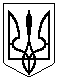 ПОПАСНЯНСЬКА РАЙОННА ДЕРЖАВНА АДМІНІСТРАЦІЯ УПРАВЛІННЯ СОЦІАЛЬНОГО ЗАХИСТУ НАСЕЛЕННЯНАКАЗначальника управління  23     квітня 2019 року                   Попасна                             № 49Про внесення змін до паспортубюджетної програми на 2019 рікКеруючись статтею 20 Бюджетного Кодексу України, Правилами складання паспортів бюджетних програм місцевих бюджетів та звітів про їх виконання, затверджених наказом Міністерства фінансів України від 26 серпня 2014 року № 836 (зі змінами), зареєстрованим у Міністерстві юстиції України 10 вересня 2014 року за № 1103/25880, відповідно до розпорядження голови райдержадміністрації – керівника районної військово-цивільної адміністрації від 23.04.2019 р. № 766 «Про зміни до річного та помісячного розподілу субвенції» наказую:Внести зміни до паспорту бюджетної програми на 2019 рік по управлінню соціального захисту населення Попаснянської районної державної адміністрації за КПКВК 0813012 «Надання субсидій населенню для відшкодування витрат на оплату житлово-комунальних послуг», що додається.Наказ  управління соціального захисту населення від 16.01.2019 року    № 14 визнати таким, що втратив чинність.Начальник  управління                                                                 Н. СКРЕБЦОВА